РЕКОМЕНДАЦИИ ПРИ ОТКЛЮЧЕНИИ ЭЛЕКТРОЭНЕРГИИЕсли у вас отключили электроэнергию:Отключите все электроприборы (особенно холодильник), выдернув вилки из розеток.Приведите все выключатели в положение «выключено». Исключение сделайте только для одной лампочки где-нибудь в коридоре, что бы она вас смогла порадовать новостью о возобновлении электроснабжения.Если отключение произошло в тёмное время суток, выгляните в окно и проверьте: отключен весь ваш район или только ваш дом.В случае, если отключение во всем населенном пункте, проверьте давление в кране с холодной водой и на всякий случай сделайте запас воды для хозяйственных нужд.Займитесь каким-либо делом, не требующим наличия электроэнергии.После восстановления электроснабжения не спешите всё включать. Убедитесь, что свет не моргает, не "плавает".Поставьте на подзарядку все приборы, имеющие встроенные аккумуляторы и использованные вами в период временного отсутствия электричества.Общие советы:	Всегда держите хотя бы один фонарик в строго определённом месте. Периодически (хотя бы раз в два месяца) проверяйте его работоспособность.Свечи и спички так же должны лежать в заранее оговорённых местах. В отличие от фонарика, проверять их работоспособность не нужно. Разве что спички должны быть сухими.Если у вас есть фонарь с аккумулятором, то периодически, раз в полгода ставьте его на подзарядку не зависимо от того, использовали вы его или нет.Успокойте детей и займите их внимание играми. Определитесь с домашними о том, какие настольные игры им интересны, приобретите их и держите в оговорённых местах.При пользовании источников света с открытым пламенем строго соблюдайте меры безопасности, чтобы не допустить пожара.Соблюдайте эти простые правила! Берегите себя и своих близких!По всем интересующим Вас вопросам обращайтесь в Филиал ПАО «Россети СИБИРЬ» – «КРАСНОЯРСКЭНЕРГО» Ермаковский район электрических сетей 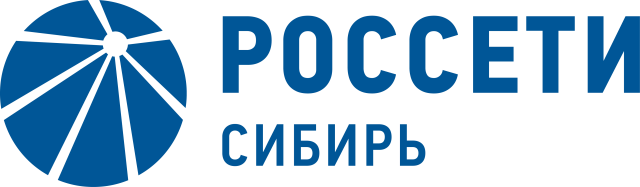 по адресу: с. Ермаковское, ул. Курнатовского, 121а, по телефонам: 8 (39 138) 2-11-42, 8 (800) 100-03-80.